 REFERAT STYREMØTE 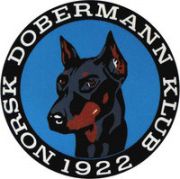 Dato:		09.02.2021	Sted: 		Telefonmøte (Messenger)Tilstede: Lisbeth. B. Karlsen. Anne Huseby. Bente Line Nordtveit. Siw Monica Waagbø. Tanja Kotte. Petter. A Hjortdahl.	Ikke møtt: Ingar Andersen.	 Saksliste:4: Godkjent referat for januar.5: Regnskap for januar godkjent.6: GF blir avholdt 14.05.2021Foreløpig sted er Letohallen. Vi har utstilling 15 og 16 mai for Dobermann. Vi vil også prøve å få til et hjertestarter kurs, samt et kurs i førstehjelp for hunder.På valg: Leder.              Sekretær              2 vara medlemmerKunngjøring sendes ut med Dobermann posten.7:  Figurant/ testlederkurs -mentaltester på Hønefoss siste helgen i april, i samarbeid med Hønefoss og Omegn Brukshundklubb. Påmelding til kurset skjer til Bente Line Nordtveit på : bentelin@bropark.noKurset er gratis for medlemmer av NDK, mot at man figurerer/ er testleder på NDK`s mentaltest to dager. 800 kr for ikkemedlemmer.8: MH østlandet 01/02 mai. Påmelding til Bente Line. 9: Forslag om uoffisielle klubbchampionater i NDK. Oversendes til utstillingskomiteen for utredning og setting av regler. Brukshundkomiteen  skal også kontaktes slik at de har mulighet til å lage sitt regelverk for NDK`s klubbchampionat innen bruks.10: RS: 20 mars, 2 fra styre deltar.